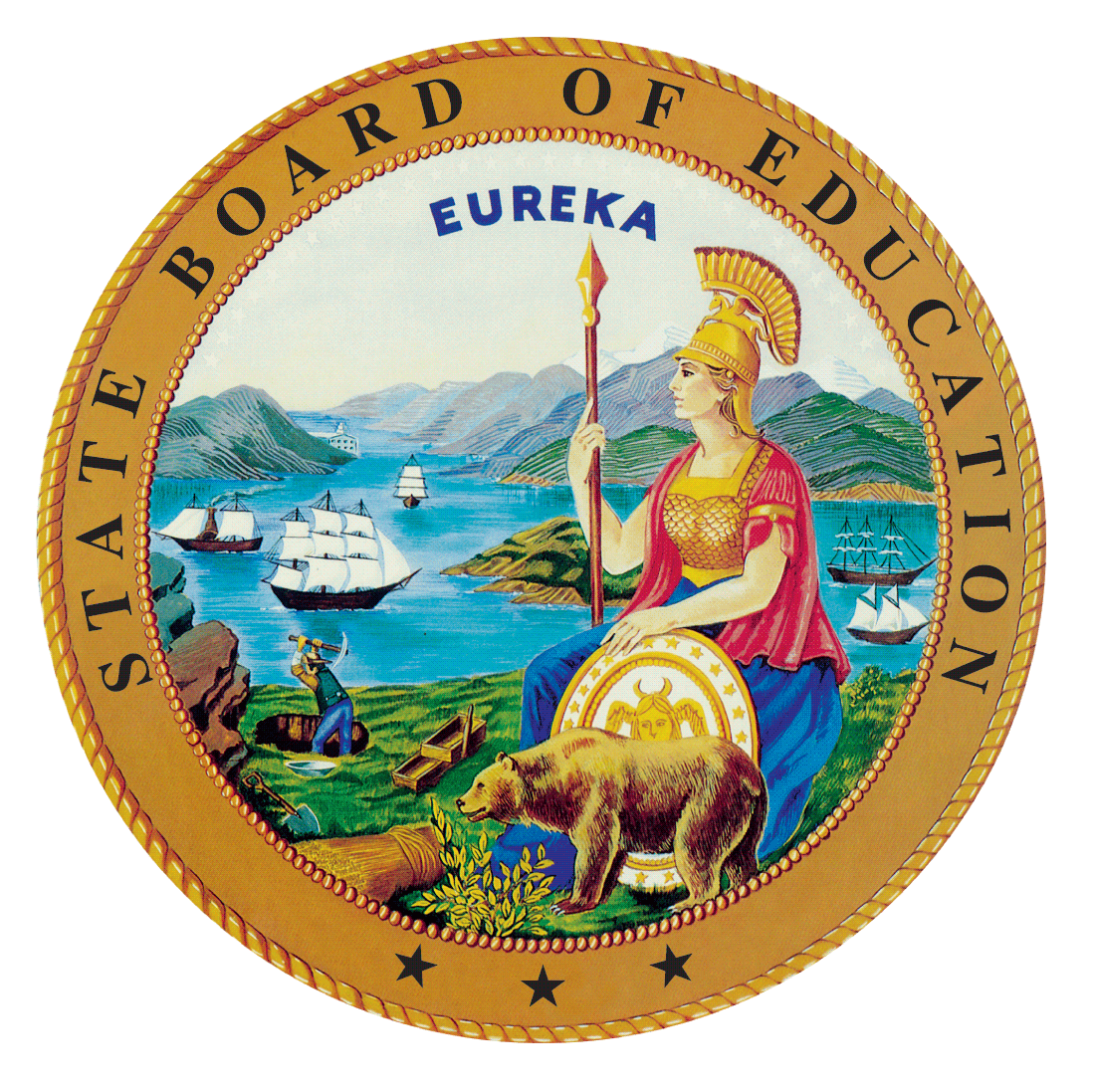 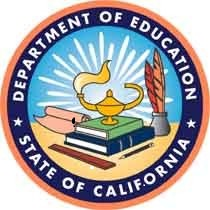 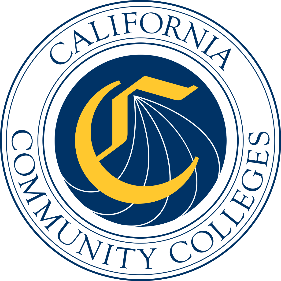 California Workforce Pathways
Joint Advisory Committee
July 2019
Agenda Item 02Posted by California Department of EducationSubjectUpdate on the development of the California State Career Technical Education Plan, Including requirements for the federal Strengthening Career and Technical Education for the 21st Century Act (Perkins V).Type of ActionInformationSummary of the Issue(s)On July 31, 2018, the federal Strengthening Career and Technical Education for the 21st Century Act (Perkins V) was signed into law which reauthorized the federal 
Carl D. Perkins Career and Technical Education Improvement Act of 2006. As part of the transition to Perkins V, California elected to submit a one-year transition plan in May 2019, with the full State Plan due in spring of 2020. The 2019–20 transition plan was approved by the State Board of Education at its May 8, 2019 meeting, and the Board of Governors of the California Community Colleges received an update at its May 21, 2019 meeting. The California Department of Education (CDE) submitted the approved transition plan to the United States Department of Education (ED) on May 24, 2019.Currently, staff from the State Board of Education (SBE), CDE, and the California Community Colleges Chancellor’s Office (CCCCO) are working together to develop a new State Plan for Career Technical Education which will also meet the requirements set forth in the Perkins V legislation.The purpose of the Perkins V is to develop more fully the academic knowledge and technical and employability skills of secondary education students and postsecondary education students who elect to enroll in CTE programs and programs of study. In April 2019, the OCTAE released the final guidance for the Perkins V, which can be found at the following web link, https://s3.amazonaws.com/PCRN/docs/1830-0029-Perkins_V_State_Plan_Guide-Expires_4-30-22.pdf.RecommendationStaff from the CDE and the CCCCO recommends that the California Workforce Pathways Joint Advisory Committee (CWPJAC) review and provide input on planned activities to guide the development of a new State Plan for Career Technical Education.Brief History of Key IssuesIn 2008, the SBE approved the 2008-2012 California State Plan for Career Technical Education. This comprehensive plan, which the CDE and the CCCCO created collaboratively, was developed to not only meet the federal Carl D. Perkins Career and Technical Education Improvement Act of 2006 (Perkins IV) requirements, but also to establish a vision and direction for CTE across California.Staff from the CDE and the CCCCO have been working closely with staff from the SBE since spring 2017 to reconvene the CWPJAC in preparation for developing a California State Perkins Plan, as required by Education Code Section 12503.Considering that the Perkins V plan is due in spring 2020, there is a short timeframe to complete the work for a new state plan. After many conversations between the CDE, the CCCCO, and the SBE staff, three options were considered: (1) To only complete a Perkins V state plan, (2) To complete a comprehensive state plan for CTE, including the Perkins V requirements, by spring 2020, or (3) To focus on the Perkins V State Plan to meet the spring 2020 deadline and then continue working to develop a full comprehensive California CTE Plan. Staff presented the third option to the state advisory committee at its May 2019 meeting as a way to develop a comprehensive plan including all state CTE programs administered by both CDE and the COCCC, and to ensure alignment to the Local Control and Accountability Plans submitted by local educational agencies as well as the Student-Centered Funding Formula. In the proposed draft timeline, staff will be seeking information from the field via public meetings and a stakeholder group to help with the development of the State Plan. Given that the timeline is ambitious, staff anticipates adjustment throughout the development process. Membership of the stakeholder group includes all 24 identified groups listed in the Perkins V legislation and will serve as a sounding board for staff (to help with ideas and direction for developing the State CTE Plan). At this time, staff from the SBE, the CDE, and the CCCCO is still collecting names and ensuring all stakeholder categories are represented. Staff will be also working with secondary education, postsecondary education, and workforce development to ensure that postsecondary programs align with the Workforce Innovation and Opportunity Act (WIOA) state plan. Staff will also be updating the CWPJAC, the SBE, and the BOG, throughout the development process, as noted in the proposed timeline. Summary of Previous California Workforce Pathways Joint Advisory Committee Discussion(s) and Action(s)May 2019:  The CWPJAC staff introduced a draft timeline and planned activities for completing a new California State Plan for Career Technical Education.March 2019: Joint Advisory received updates on the Career Technical Education Incentive Grant and the K-12 Strong Workforce. February 2019: Joint Advisory received updates on the Career Technical Education Incentive Grant and the K-12 Strong Workforce.January 2019: Joint Advisory received updates on the Career Technical Education Incentive Grant and the K-12 Strong Workforce.December 2018: The Career Technical Education Incentive Grant and the K-12 Strong Workforce Program initiatives were discussed and the metrics were aligned to the Committee’s guiding policy principles.March 2008:  On March 12, 2008, the SBE unanimously approved the 2008–2012 California State Plan for Career Technical Education, as required by the Carl D. Perkins Career and Technical Education Improvement Act of 2006 (Perkins IV), which had been previously approved by the Board of Governors of the California Community Colleges on March 3, 2008. The State Plan was subsequently approved by the ED on July 1, 2008.January 2008:  The SBE held a public hearing on the 2008–2012 California State Plan for Career Technical Education, as was required by the Carl D. Perkins Career and Technical Education Improvement Act of 2006 (Perkins IV).Fiscal Analysis (as appropriate)In 2018–19 the Perkins V allocation was $120,196,084. A preliminary estimate for 2019–20 is $127,223,553.Attachment(s)Attachment 1: Working Timeline of Activities for the Development of the California State Plan for Career Technical EducationSlides 1: Update on Development of the 2020-23 California State Plan